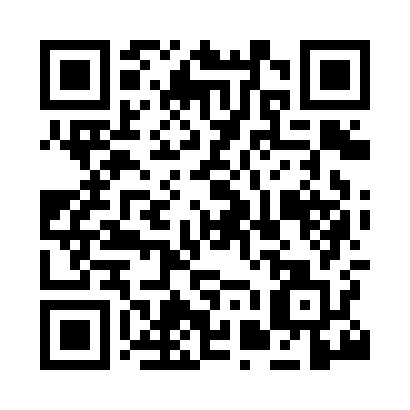 Prayer times for Dullingham, Cambridgeshire, UKSat 1 Jun 2024 - Sun 30 Jun 2024High Latitude Method: Angle Based RulePrayer Calculation Method: Islamic Society of North AmericaAsar Calculation Method: HanafiPrayer times provided by https://www.salahtimes.comDateDayFajrSunriseDhuhrAsrMaghribIsha1Sat2:504:4312:566:319:1011:042Sun2:504:4212:576:319:1111:043Mon2:494:4212:576:329:1211:054Tue2:494:4112:576:339:1311:055Wed2:494:4012:576:339:1411:066Thu2:494:4012:576:349:1511:067Fri2:484:3912:586:349:1611:078Sat2:484:3912:586:359:1711:079Sun2:484:3812:586:359:1811:0810Mon2:484:3812:586:369:1911:0811Tue2:484:3812:586:369:1911:0912Wed2:484:3712:596:379:2011:0913Thu2:484:3712:596:379:2111:1014Fri2:484:3712:596:389:2111:1015Sat2:484:3712:596:389:2211:1016Sun2:484:3712:596:389:2211:1117Mon2:484:371:006:399:2311:1118Tue2:484:371:006:399:2311:1119Wed2:484:371:006:399:2311:1220Thu2:494:371:006:399:2311:1221Fri2:494:371:006:409:2411:1222Sat2:494:381:016:409:2411:1223Sun2:494:381:016:409:2411:1224Mon2:504:381:016:409:2411:1225Tue2:504:391:016:409:2411:1326Wed2:504:391:026:409:2411:1327Thu2:514:401:026:409:2411:1328Fri2:514:401:026:409:2311:1329Sat2:514:411:026:409:2311:1330Sun2:524:411:026:409:2311:13